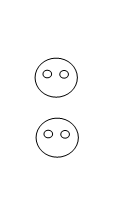 Опиши свои впечатления об уроке: 1. Спасибо за…
2. Я узнал…
3. Хорошо, что…
4. Мне понравилось…
5.  Меня удивило…Опиши свои впечатления об уроке: 1. Спасибо за…
2. Я узнал…
3. Хорошо, что…
4. Мне понравилось…
5.  Меня удивило…Опиши свои впечатления об уроке: 1. Спасибо за…
2. Я узнал…
3. Хорошо, что…
4. Мне понравилось…
5.  Меня удивило…Опиши свои впечатления об уроке: 1. Спасибо за…
2. Я узнал…
3. Хорошо, что…
4. Мне понравилось…
5.  Меня удивило…Опиши свои впечатления об уроке: 1. Спасибо за…
2. Я узнал…
3. Хорошо, что…
4. Мне понравилось…
5.  Меня удивило…Опиши свои впечатления об уроке: 1. Спасибо за…
2. Я узнал…
3. Хорошо, что…
4. Мне понравилось…
5.  Меня удивило…